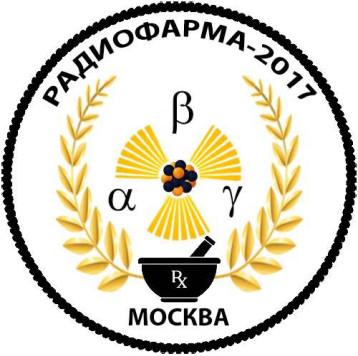 Москва, 2017Главной целью конференции «РАДИОФАРМА-2017», является объединение усилий научно-исследовательских организаций, медицинских центров, разработчиков и производителей радиофармацевтической продукции,  практических ЛПУ в области создания и внедрения в клиническую практику новейших технологий ядерной медициныКонференция посвящается 70-летию системы ФМБА России, деятельность которого связана с разработкой и внедрением в клиническую практику первых отечественных радиофармпрепаратов, многие из которых применяются в ядерной медицине до настоящего времени практически на всем постсоветском пространстве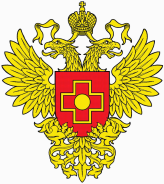 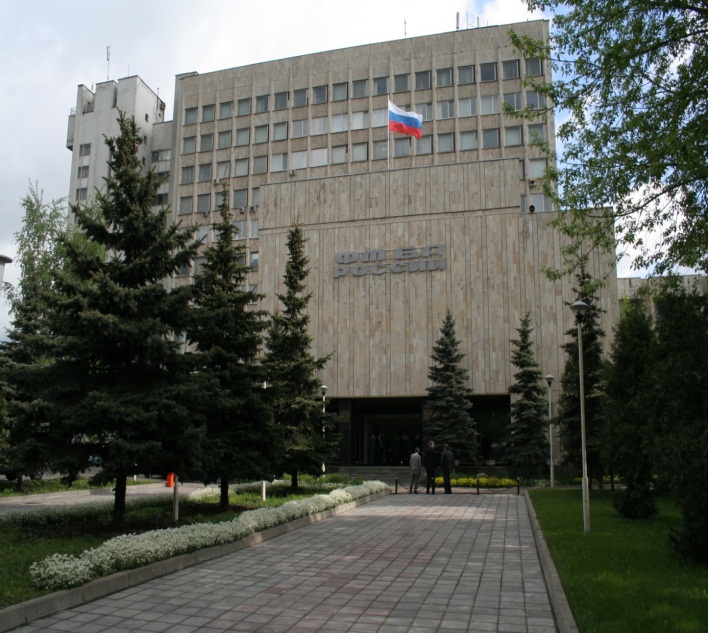 27 июня, вторник28 июня, среда29 июня, четвергФедеральное медико-биологическое агентствоРоссии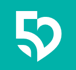 ФГБУ «Государственный научный центр Российской Федерации – Федеральный медицинский биофизический центр имени А.И. Бурназяна» ФМБА России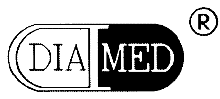 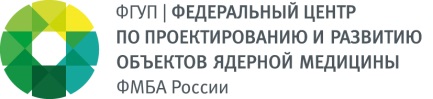 ФГУП «Федеральный центр по проектированию и развитию объектов ядерной медицины»ФМБА РоссииООО «ДИАМЕД»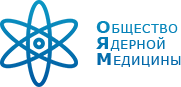 Межрегиональная общественная организация «Общество ядерной медицины»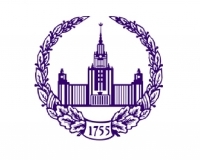 Московский государственный университетим. М.В. ЛомоносоваХимический факультет/Кафедра радиохимииII Международная научно-практическая конференция«АКТУАЛЬНЫЕ ПРОБЛЕМЫ РАЗРАБОТКИ, ПРОИЗВОДСТВА И ПРИМЕНЕНИЯ РАДИОФАРМАЦЕВТИЧЕСКИХ ПРЕПАРАТОВ»РАДИОФАРМА-2017»,27-29 июня 2017 г. МоскваПрограммаII Международная научно-практическая конференция«АКТУАЛЬНЫЕ ПРОБЛЕМЫ РАЗРАБОТКИ, ПРОИЗВОДСТВА И ПРИМЕНЕНИЯ РАДИОФАРМАЦЕВТИЧЕСКИХ ПРЕПАРАТОВ»РАДИОФАРМА-2017»,27-29 июня 2017 г. МоскваПрограммаСопредседатели конференции Сопредседатели конференции Сопредседатели конференции Сопредседатели конференции Сопредседатели конференции Сопредседатели конференции В.В. УйбаФедеральное медико-биологическое агентствоВ.В. УйбаФедеральное медико-биологическое агентство Л.М. Огородова  Министерство образования и науки Российской Федерации (по согласованию) Л.М. Огородова  Министерство образования и науки Российской Федерации (по согласованию) Л.М. Огородова  Министерство образования и науки Российской Федерации (по согласованию)С.А. КраевойМинистерство здравоохранения Российской Федерации (по согласованию)Ученые секретариУченые секретариУченые секретариУченые секретариУченые секретариУченые секретариГ.Е. Кодина ФГБУ ГНЦ ФМБЦ им. А.И. Бурназяна ФМБА РоссииГ.Е. Кодина ФГБУ ГНЦ ФМБЦ им. А.И. Бурназяна ФМБА РоссииГ.Е. Кодина ФГБУ ГНЦ ФМБЦ им. А.И. Бурназяна ФМБА РоссииД.К. Фомин ФГБУ «РЦНРР» Минздрава России; МОО «Общество ядерной медицины»Д.К. Фомин ФГБУ «РЦНРР» Минздрава России; МОО «Общество ядерной медицины»Д.К. Фомин ФГБУ «РЦНРР» Минздрава России; МОО «Общество ядерной медицины»Организационный комитет Организационный комитет Организационный комитет Организационный комитет Организационный комитет Организационный комитет В.В. Уйба - председательФМБА РоссииФМБА РоссииФМБА РоссииФМБА РоссииФМБА РоссииМ.В. ЗабелинФМБА РоссииФМБА РоссииФМБА РоссииФМБА РоссииФМБА РоссииЛ.С. ТрояноваФМБА РоссииФМБА РоссииФМБА РоссииФМБА РоссииФМБА РоссииВ.И. ВареникФМБА РоссииФМБА РоссииФМБА РоссииФМБА РоссииФМБА РоссииА.С. СамойловФГБУ ГНЦ ФМБЦ им. А.И. Бурназяна ФМБА РоссииФГБУ ГНЦ ФМБЦ им. А.И. Бурназяна ФМБА РоссииФГБУ ГНЦ ФМБЦ им. А.И. Бурназяна ФМБА РоссииФГБУ ГНЦ ФМБЦ им. А.И. Бурназяна ФМБА РоссииФГБУ ГНЦ ФМБЦ им. А.И. Бурназяна ФМБА РоссииА.Ю. БушмановФГБУ ГНЦ ФМБЦ им. А.И. Бурназяна ФМБА РоссииФГБУ ГНЦ ФМБЦ им. А.И. Бурназяна ФМБА РоссииФГБУ ГНЦ ФМБЦ им. А.И. Бурназяна ФМБА РоссииФГБУ ГНЦ ФМБЦ им. А.И. Бурназяна ФМБА РоссииФГБУ ГНЦ ФМБЦ им. А.И. Бурназяна ФМБА РоссииЕ.В. ГолобородькоФГБУ ГНЦ ФМБЦ им. А.И. Бурназяна ФМБА РоссииФГБУ ГНЦ ФМБЦ им. А.И. Бурназяна ФМБА РоссииФГБУ ГНЦ ФМБЦ им. А.И. Бурназяна ФМБА РоссииФГБУ ГНЦ ФМБЦ им. А.И. Бурназяна ФМБА РоссииФГБУ ГНЦ ФМБЦ им. А.И. Бурназяна ФМБА РоссииЮ.Д. УдаловФГБУ ГНЦ ФМБЦ им. А.И. Бурназяна ФМБА РоссииФГБУ ГНЦ ФМБЦ им. А.И. Бурназяна ФМБА РоссииФГБУ ГНЦ ФМБЦ им. А.И. Бурназяна ФМБА РоссииФГБУ ГНЦ ФМБЦ им. А.И. Бурназяна ФМБА РоссииФГБУ ГНЦ ФМБЦ им. А.И. Бурназяна ФМБА РоссииИ.В. КоробковМинздрав России Минздрав России Минздрав России Минздрав России Минздрав России Н.В. ПятигорскаяНИИ Фармации ГБОУ ВПО Первый Московский государственный медицинский университет имени   И.М. СеченоваНИИ Фармации ГБОУ ВПО Первый Московский государственный медицинский университет имени   И.М. СеченоваНИИ Фармации ГБОУ ВПО Первый Московский государственный медицинский университет имени   И.М. СеченоваНИИ Фармации ГБОУ ВПО Первый Московский государственный медицинский университет имени   И.М. СеченоваНИИ Фармации ГБОУ ВПО Первый Московский государственный медицинский университет имени   И.М. СеченоваО.А. ФомичеваМинздрав РоссииМинздрав РоссииМинздрав РоссииМинздрав РоссииМинздрав РоссииА.А. СеминМинобрнауки РоссииМинобрнауки РоссииМинобрнауки РоссииМинобрнауки РоссииМинобрнауки РоссииР.Н. КрасиковаИМЧ РАНИМЧ РАНИМЧ РАНИМЧ РАНИМЧ РАНВ.С. СкуридинФГАОУ ВО ТПУФГАОУ ВО ТПУФГАОУ ВО ТПУФГАОУ ВО ТПУФГАОУ ВО ТПУВ.Р. ДуфлотОАО ГНЦ РФ НИФХИ им. Л.Я. Карпова ОАО ГНЦ РФ НИФХИ им. Л.Я. Карпова ОАО ГНЦ РФ НИФХИ им. Л.Я. Карпова ОАО ГНЦ РФ НИФХИ им. Л.Я. Карпова ОАО ГНЦ РФ НИФХИ им. Л.Я. Карпова С.Н. КалмыковМГУ им. М.В. ЛомоносоваМГУ им. М.В. ЛомоносоваМГУ им. М.В. ЛомоносоваМГУ им. М.В. ЛомоносоваМГУ им. М.В. ЛомоносоваВ.И. ЧерновФГБНУ Томский национальный исследовательский медицинский центр РАНФГБНУ Томский национальный исследовательский медицинский центр РАНФГБНУ Томский национальный исследовательский медицинский центр РАНФГБНУ Томский национальный исследовательский медицинский центр РАНФГБНУ Томский национальный исследовательский медицинский центр РАНГ.Е. Кодина ФГБУ ГНЦ ФМБЦ им. А.И. Бурназяна ФМБА России ФГБУ ГНЦ ФМБЦ им. А.И. Бурназяна ФМБА России ФГБУ ГНЦ ФМБЦ им. А.И. Бурназяна ФМБА России ФГБУ ГНЦ ФМБЦ им. А.И. Бурназяна ФМБА России ФГБУ ГНЦ ФМБЦ им. А.И. Бурназяна ФМБА России Г.Р. ХалатянГосударственная корпорация «Росатом» (по согласованию)Государственная корпорация «Росатом» (по согласованию)Государственная корпорация «Росатом» (по согласованию)Государственная корпорация «Росатом» (по согласованию)Государственная корпорация «Росатом» (по согласованию)Н.Б. ЭпштейнИФИБ НИЯУ «МИФИ»ИФИБ НИЯУ «МИФИ»ИФИБ НИЯУ «МИФИ»ИФИБ НИЯУ «МИФИ»ИФИБ НИЯУ «МИФИ»Рабочая группаРабочая группаРабочая группаРабочая группаРабочая группаРабочая группаМ.А. Лисовская, А.С. Лунёв, К.А. Лунёва, А.Я. Марук, М.Г. Гезина, А.А. Ларенков, М.В. Жукова, К.Э. Терновская, Д.Н. Туманова, М.А. КузнецовМ.А. Лисовская, А.С. Лунёв, К.А. Лунёва, А.Я. Марук, М.Г. Гезина, А.А. Ларенков, М.В. Жукова, К.Э. Терновская, Д.Н. Туманова, М.А. КузнецовМ.А. Лисовская, А.С. Лунёв, К.А. Лунёва, А.Я. Марук, М.Г. Гезина, А.А. Ларенков, М.В. Жукова, К.Э. Терновская, Д.Н. Туманова, М.А. КузнецовМ.А. Лисовская, А.С. Лунёв, К.А. Лунёва, А.Я. Марук, М.Г. Гезина, А.А. Ларенков, М.В. Жукова, К.Э. Терновская, Д.Н. Туманова, М.А. КузнецовФГБУ ГНЦ ФМБЦ им. А.И. Бурназяна ФМБА РоссииФГБУ ГНЦ ФМБЦ им. А.И. Бурназяна ФМБА РоссииБ. В. ЕгороваБ. В. ЕгороваБ. В. ЕгороваБ. В. ЕгороваМГУ им. М.В. ЛомоносоваМГУ им. М.В. ЛомоносоваР.Д. Рузиев, А.В. Зверев, Д.О. Дубинкин, М.С. Арутюнова Р.Д. Рузиев, А.В. Зверев, Д.О. Дубинкин, М.С. Арутюнова Р.Д. Рузиев, А.В. Зверев, Д.О. Дубинкин, М.С. Арутюнова Р.Д. Рузиев, А.В. Зверев, Д.О. Дубинкин, М.С. Арутюнова ФГУП «Федеральный центр по проектированию и развитию объектов ядерной медицины ФМБА России»ФГУП «Федеральный центр по проектированию и развитию объектов ядерной медицины ФМБА России»Ю.В. Шестакова, О.Е. ЛукинаЮ.В. Шестакова, О.Е. ЛукинаЮ.В. Шестакова, О.Е. ЛукинаЮ.В. Шестакова, О.Е. ЛукинаООО «ДИАМЕД»ООО «ДИАМЕД»Е.И. ВасиленкоЕ.И. ВасиленкоЕ.И. ВасиленкоЕ.И. ВасиленкоМОО «Общество ядерной медицины»МОО «Общество ядерной медицины»Спонсоры конференции ООО «НТЦ Амплитуда», АО «Русатом Хелскеа», ГК Фармконтракт,ООО «Ай.Би.Эй.», ООО «Энерголаб», ООО «ДжиИ Хелскеа», ООО «Фарм-Синтез Лаб», РФФИСпонсоры конференции ООО «НТЦ Амплитуда», АО «Русатом Хелскеа», ГК Фармконтракт,ООО «Ай.Би.Эй.», ООО «Энерголаб», ООО «ДжиИ Хелскеа», ООО «Фарм-Синтез Лаб», РФФИСпонсоры конференции ООО «НТЦ Амплитуда», АО «Русатом Хелскеа», ГК Фармконтракт,ООО «Ай.Би.Эй.», ООО «Энерголаб», ООО «ДжиИ Хелскеа», ООО «Фарм-Синтез Лаб», РФФИСпонсоры конференции ООО «НТЦ Амплитуда», АО «Русатом Хелскеа», ГК Фармконтракт,ООО «Ай.Би.Эй.», ООО «Энерголаб», ООО «ДжиИ Хелскеа», ООО «Фарм-Синтез Лаб», РФФИСпонсоры конференции ООО «НТЦ Амплитуда», АО «Русатом Хелскеа», ГК Фармконтракт,ООО «Ай.Би.Эй.», ООО «Энерголаб», ООО «ДжиИ Хелскеа», ООО «Фарм-Синтез Лаб», РФФИСпонсоры конференции ООО «НТЦ Амплитуда», АО «Русатом Хелскеа», ГК Фармконтракт,ООО «Ай.Би.Эй.», ООО «Энерголаб», ООО «ДжиИ Хелскеа», ООО «Фарм-Синтез Лаб», РФФИ08.30 – 16.00 Регистрация участниковПредседатели: Уйба В.В., Огородова Л.М., Самойлов А.С.Председатели: Уйба В.В., Огородова Л.М., Самойлов А.С.09.00 – 09.20Церемония открытия. Приветствия участникам конференции. Уйба В.В., Огородова Л.М., Краевой С.А., Самойлов А.С.09.20 – 09.40В.В. Уйба, М.В.  Забелин ФМБА России. Многолетний опыт разработки и применения технологий ядерной медицины в медицинских организациях ФМБА России09.40 – 10.00И.В. Коробков, О.А. Фомичева, Минздрав России. О реализации плана мероприятий («дорожной карты») «Развитие центров ядерной медицины», утвержденного распоряжением Правительства Российской Федерации от 23.10.2015 № 2144-р10.00–10.20А.А. Семин, Е.Б. Андреева, Минобрнауки России. Роль ФЦП «ФАРМА-2020» в развитии отечественной радиофармацевтики10.20 – 10.30И.Ю. Добрева АО «Русатом Хэлскеа» - планы развития производства РФП и изотопной продукции медицинского назначения10.30–10.45И.Н. Завестовская ИФИБ НИЯУ МИФИ- Синергия бионанотехнологий и ядерной медицины: научная повестка Инженерно-физического института биомедицины НИЯУ МИФИ10.45 – 11.00 Перерыв на кофе10.45 – 11.00 Перерыв на кофеСекция 1 - ИННОВАЦИОННЫЕ РАЗРАБОТКИ В ОБЛАСТИ СОЗДАНИЯ РАДИОФАРМАЦЕВТИЧЕСКИХ ПРЕПАРАТОВ Секция 1 - ИННОВАЦИОННЫЕ РАЗРАБОТКИ В ОБЛАСТИ СОЗДАНИЯ РАДИОФАРМАЦЕВТИЧЕСКИХ ПРЕПАРАТОВ Председатели: С.Н. Калмыков, В.М. Толмачев Председатели: С.Н. Калмыков, В.М. Толмачев 11.00 – 11.30Лекция - B. Mitran, R. Güler, F.P. Roche, E. Lindström, R.K. Selvaraju, F. Fleetwood, S.S. Rinne, L. Claesson-Welsh, V. Tolmachev, S. Ståhl, J. Löfblom, A. Orlova Uppsala University, Sweden - Feasibility Of In Vivo Imaging of VEGFR2 Expression Using High Affinity Antagonistic Biparatopic Affibody Construct ZVEGFR2-BP211.30 – 11.50Р.Н. Красикова, О.С. Федорова, В.В. Орловская Институт мозга человека им. Н.П. Бехтеревой РАН - Новые технологии радиофторирования в синтезе РФП для ПЭТ11.50 – 12.10 С.Н. Калмыков, Р.А. Алиев, А.Н. Васильев, В.С Остапенко, С.В. Ермолаев, 
Е.В Лапшина, Б.В. Егорова, А.Д. Зубенко, Ю.В. Фёдоров, О.А. Фёдорова МГУ им. М.В. Ломоносова - Перспективы использования альфа-эмиттеров для ядерной медицины 12.10– 12.30 Брускин А.Б. ФМБЦ им. А.И. Бурназяна - Радиогаллий в ядерной медицине: от трудового прошлого к светлому будущему12.30 – 12.50 A. Perera, L.A. Torres, G. Lopez, A. Casaco, J.F. Batista, Y. Peña, M.A. Coca, I. García, J. Figueredo, R. Leyva, R. Gamboa, A. Hernandez, A. Prats, Y. Sánchez, S. Romero, R. Quesada, L. Alberdi Centre of Isotopes, Mayabeque, Cuba - Use of 188Re-labelled anti-egfr humanised monoclonal antibody h r3 for radioimmunotherapy of high grade gliomas12.50 – 13.05 Т.А. Сластникова, А.А. Розенкранц, С.А. Овечко, А.С. Соболев Институт биологии гена РАН - Терапевтический потенциал новых модульных нанотранспортеров, доставляющих индий-111 в ядра раковых клеток-мишеней, экспрессирующих рецепторы фолиевой кислоты13.05 – 14.00 Обед13.05 – 14.00 ОбедСекция 2 (Зал 1) - ПРОИЗВОДСТВО ИЗОТОПОВ ДЛЯ ЯДЕРНОЙ МЕДИЦИНЫСекция 2 (Зал 1) - ПРОИЗВОДСТВО ИЗОТОПОВ ДЛЯ ЯДЕРНОЙ МЕДИЦИНЫПредседатели: А.А. Разбаш, Г.Е. Кодина Председатели: А.А. Разбаш, Г.Е. Кодина 14.00–14.20S. Selivanova Molecular Imaging Centre, CRCHUS, Université de Sherbrooke, Sherbrooke, QC, Canada. Diversifying supply of medical isotopes: production of Tc-99m with cyclotron.14.20– 14.35Б.Л. Жуйков Институт ядерных исследований РАН, Москва-Троицк - Производство медицинских радионуклидов в России14.35– 14.50Р.А. Кузнецов АО «ГНЦ НИИАР» - Освоение производства Мо-99 в АО «ГНЦ НИИАР»14.50–15.05А. Аветисян, Р. Даллакян, А. Мелконян, М. Мкртчян, Н. Добровольский Ереванский физический институт им. А. Алиханяна. прямого получения технеция на протонных пучках
циклотрона. Прямое производство технеция-99м на циклотроне C18 – изготовление мишени и технология восстановления молибдена15.05–15.20В.В. Шаповалов, В.М. Петриев, О.П. Власова, Н.Р. Тогаева, Рыжикова Т.П., А.С. Болонкин, К.А. Мурашин, Н.А. Нерозин, С.В. Хамьянов АО «ГНЦ РФ – ФЭИ» - Получение раствора иттрия-90 высокой радионуклидной и химической чистоты и синтез иттрий-90 – микросфер альбумина крови человека15.20– 15.35И.Л. Синенко, В.С. Остапенко МГУ им. М.В. Ломоносова - Выделение 225Ac/213Bi и комплексообразование Bi3+ аминокарбоксилатными лигандами15.35– 15.50З.О. Усаров, Ж. Ахмедов, О. Шеров, Н. Рустамов, А.М. Абдукаюмов, А.З. Рихсиев  ГП «Радиопрепарат» ИЯФ АН РУз - Получение радионуклида лютеция-177 без носителя15.50–16.05Г.Г. Шимчук, Гр.Г. Шимчук, Г.А. Пахомов, А.В. Огурцов, Г.А. Авалишвили, Г.Н. Завражнов, И.А. Полонский-Буслаев, А.С. Федотов ООО «НПФ «ПОЗИТОМ-ПРО» - 82Sr-82Rb генератор и автоматизированная инъекционная система «РУБИГЕН» для получения и on-line инъекций ПЭТ-РФП16.05– 16.20Н.А. Костеников, Б.Л. Жуйков, Д.В. Рыжкова, М.С. Тлостанова, М.М. Ходжибекова, С.В. Шатик, В.М. Чудаков, В.В. Зайцев, Д.С. Сысоев, А.Ф. Панфиленко ФГБУ "РНЦРХТ" Минздрава России - Стронций-рубидиевый генератор и перспективы е его клинического применения16.20– 16.35А.В. Ванин, Ю.Н. Гавриш, С.В. Григоренко, В.И. Григорьев, Р.М. Клопенков, М.Л. Клопенков, В.Г. Мудролюбов НИИЭФА им. Д.В. Ефремова - Циклотронные комплексы  НИИЭФА  для наработки радионуклидов16.35–16.50Д.В. Степченков, А.А. Семенова, А.А. Кузнецов, Е.В. Сулим, В.В. Шаповалов, М.В. Бурмистров, С.В. Ткачев, С.В. Хамьянов, Н.А. Нерозин АО «ГНЦ РФ ‒ ФЭИ» - Производство радиоизотопной продукции в АО «ГНЦ РФ ‒ ФЭИ» для отечественной ядерной медицины16.50–17.05М.А. Кузнецов, А.Б. Брускин, Г.Е. Кодина ФМБЦ им. А.И. Бурназяна – Современные возможности циклотронно-радиохимических комплексов с циклотронами до 30 МЭВСекция 3 (Зал 2) - ПРОИЗВОДСТВО РАДИОФАРМПРЕПАРАТОВ В КЛИНИЧЕСКИХ ПЭТ-ЦЕНТРАХСекция 3 (Зал 2) - ПРОИЗВОДСТВО РАДИОФАРМПРЕПАРАТОВ В КЛИНИЧЕСКИХ ПЭТ-ЦЕНТРАХПредседатели: Р.Н. Красикова, М.Т. Джаканова Председатели: Р.Н. Красикова, М.Т. Джаканова 14.00–14.20A. Perera, A. Fernandez, S. Rivero, A. Prats, M. Balcerzyk, I. Fernandez, A. Parrado, M. Sablon, R. Perez, O. Diaz, A. Corral, D. Orta, Ch. Rodriguez-Tanty Centre of Isotopes, Mayabeque, Cuba - A new naphthalene derivative labelled with [18F] as potential PET imaging agent of Alzheimer’s disease senile plaques14.20– 14.40Д. Н. Муратов, А. А. Еникеев, Р. А. Батыркаев, В. В. Михеев ООО “ПЭТ-Технолоджи” - Реализация синтеза фторэтилтирозина на модуле FASTlab14.40– 15.00О.С. Федорова, В.В. Орловская, Р. Н. Красикова Институт мозга человекаим. Н.П. Бехтеревой  РАН - Синтез 16α-[18F]фтор-17β-эстрадиола, радиотрейсера для ПЭТ-диагностики рака молочной железы15.00– 15.20В.Ф. Прокопьев ГАУЗ ТО МКМЦ «Медицинский город» - Синтез радиофармпрепаратов 11С-Метионина и 11С-Холина на  модуле cинтеза Eckert&Ziegler15.20–15.40В.С. Дюбков, А.С. Румянцев, А.В. Сильченков, Г.Г Шимчук, Гр.Г. Шимчук, Г.А. Пахомов, А.В. Огурцов, Г.А. Авалишвили, Г.Н. Завражнов, И.А. Полонский-Буслаев, А.С. Федотов ННПЦССХ им. А. Н. Бакулева - Опыт эксплуатации отечественного оборудования для синтеза радиофармпрепаратов для ПЭТ15.40– 16.00прямого получения технеция на протонных пучках
циклотрона.А.В. Озерская, Е.А. Бадрин, К.В. Белугин, Н.А. Токарев, Н.Г. Чанчикова ФСНКЦ ФМБА России - Изготовление и контроль качества 18F-L-FDOPA16.00– 16.20В.С. Петренко ООО «ДжиИ Хэлскеа» - Современные решения для организации производства ПЭТ-радиофармпрепаратов16.20– 16.40Д.О. Антуганов, М.П. Зыков, В.В. Орловская, Р.Н. Красикова ФГБУ «Северо-Западный Федеральный Медицинский Исследовательский Центр им. В.А. Алмазова» - Влияние добавок пиридина на эффективность катализируемого комплексами меди фторирования арилпинаколборатов16.40– 16.55Д.Д. Ваулина, О.Ф. Кузнецова, О.С. Федорова, M. Linjing, S.M. Ametamey, R. Schibli, Т.Ф. Савельева, В.И. Малеев, Ю.Н. Белоконь, Р.Н. Красикова Институт мозга человека им. Н.П. Бехтеревой РАН - Синтез производного витамина В6, меченного фтором-1816.55–17.05Я.А. Обручникова ГК «Фармконтракт» Комплекс аналитического оборудования для контроля качества РФП17.05 – 19.00 Прием17.05 – 19.00 ПриемСекция 4 - ФАРМРАЗРАБОТКА И ДОКЛИНИЧЕСКИЕ ИССЛЕДОВАНИЯ РАДИОФАРМПРЕПАРАТОВСекция 4 - ФАРМРАЗРАБОТКА И ДОКЛИНИЧЕСКИЕ ИССЛЕДОВАНИЯ РАДИОФАРМПРЕПАРАТОВПредседатели: В.И. Чернов, А. Орлова Председатели: В.И. Чернов, А. Орлова 09.00– 09.20V. Tolmachev, M. Altai, K. Westerlund, B. Mitran, M. Oroujeni, M. Konijnenberg, M. de Jong, A. Orlova, A. Eriksson-Karlström09.20– 09.35J. Cruz Arencibia Centro de Isótopos (CENTIS), Cuba - Cuban experience in radiopharmaceutical development and production09.35– 09.50О.Д. Брагина, В.И. Чернов, М.С. Ларькина, Е.С. Стасюк, М.С. Юсубов, В.С. Скуридин, Р.В. Зельчан, А.А. Медведева, И.Г. Синилкин, М.А. Булдаков Томский НИМЦ - Разработка высокоспецифического радиохимического соединения для радионуклидной диагностики онкологических заболеваний с гиперэкспрессией Her-2/neu09.50–10.05В.М. Бойко, М.С. Воронцова, В.Р. Дуфлот, В.С. Ермаков, Т.А. Кармакова, О.Е. Клементьева, Г.Е. Кодина, А.А. Панкратов, В.М. Петриев, В.В. Поздеев АО «НИФХИ им. Л.Я. Карпова» - Разработка и доклинические исследования новых радиофармацевтических препаратов, меченных 131I и 153Sm, в АО «НИФХИ ИМ. Л.Я. Карпова»10.05– 10.20А.А. Ларенков, А.Я. Марук, М.В. Жукова, А.С. Краснопёрова ФМБЦ им. А.И. Бурназяна - Оценка эффективности применения комплексов 89Zr с дикарбоновыми кислотами для ПЭТ-диагностики воспалительных процессов и метаболических поражений скелета10.20–10.35В.И. Чернов, Р.В. Зельчан, О.Д. Брагина, А.А. Медведева, И.Г. Синилкин, Е.С. Стасюк, В.С. Скуридин Томский НИМЦ - Разработка радиофармпрепарата на основе меченной технецием 99м производной глюкозы для визуализации злокачественных новообразований10.35–10.45О.Е. Клементьева, М.В. Жукова, А.С. Красноперова, К.Э. Терновская, А.О. Малышева ФМБЦ им. А.И. Бурназяна - Доклиническая оценка терапевтического действия радиофармпрепарата «Синорен, 188Re»10.45–11.00А.С. Лунёв, О.Е. Клементьева, Г.Е. Кодина ФМБЦ им. А.И. Бурназяна - Оценка радиационной безопасности радиофармацевтических препаратов для диагностики и терапии11.00 – 11.15 Перерыв на кофе11.00 – 11.15 Перерыв на кофеСекция 5 - КОНТРОЛЬ КАЧЕСТВА РАДИОФАРМПРЕПАРАТОВСекция 5 - КОНТРОЛЬ КАЧЕСТВА РАДИОФАРМПРЕПАРАТОВПредседатели: Н.Б. Эпштейн, А.Б. Брускин Председатели: Н.Б. Эпштейн, А.Б. Брускин 11.15 – 11.35Лекция – K. Lofthus - Quality Assurance and Quality Control: Qualification and Validation In the Laboratory11.35 – 11.50 А.А. Ларенков ФМБЦ им. А.И. Бурназяна - Радиохимическая чистота препаратов с 68Ga в фармакопее и в реальной жизни: простые решения сложных задач11.50 – 12.05 Р.А. Кузнецов, П.С. Буткалюк, И.Л. Буткалюк, А.С. Куприянов АО “ГНЦ НИИАР” - Разработка методик контроля качества препарата 223RaCl212.05 – 12.20 М.И. Мельник ООО «Энерголаб» - Оборудование для особо быстрого анализа металлов для технологического контроля и паспортизации в производстве радиофармпрепаратов12.20 – 12.35 И.С. Коновалов ООО «НТЦ Амплитуда» - Отечественные радиационно-технологические решения для нужд ядерной медицины12.35 – 12.50 С.В. Коростин ООО «НТЦ Амплитуда» - Методы повышения достоверности измерений активности РФП12.50 – 13.05И.В. Алексеев, А.В. Заневский, Г.В. Жуков, С.В. Сэпман, С.Г. Трофимчук, С.В. Коростин, С.В. Лазаренко ВНИММ им. Д.И. Менделеева - Обеспечение единства измерений активности радиофармпрепаратов13.05 – 14.00 Обед13.05 – 14.00 ОбедСекция 6 - ПРОИЗВОДИТЕЛИ И ПОТРЕБИТЕЛИ НА РЫНКЕ ЯДЕРНОЙ МЕДИЦИНЫ. 50  лет заводу «МедрадиопрепаратСекция 6 - ПРОИЗВОДИТЕЛИ И ПОТРЕБИТЕЛИ НА РЫНКЕ ЯДЕРНОЙ МЕДИЦИНЫ. 50  лет заводу «МедрадиопрепаратПредседатели: М.Я. Смолярчук, С.А. Рыжов Председатели: М.Я. Смолярчук, С.А. Рыжов 14.00–14.15А.В. Зверев, О.И. Андреев, Р.Д. Рузиев ФГУП ФЦ ПРОЯМ - Завод «Медрадиопрепарат»: история и современное состояние производства РФЛП для ядерной медицины 14.15 – 14.30Р.Д. Рузиев, О.И. Андреев, Д.О. Дубинкин, М.А. Кузнецов ФГУП ФЦ ПРОЯМ - Принятие решений Уполномоченным лицом в условиях Российского законодательства14.30 – 14.45О.А. Нагурный, Р.Д. Рузиев, О.И. Андреев ФГУП ФЦ ПРОЯМ - Общая стратегия при контроле качества продукции Филиала «Завод «Медрадиопрепарат»14.45–15.00А.В. Зверев, О.И. Андреев, Е.Ю.Антонова ФГУП ФЦ ПРОЯМ - Разработка перспективных РФЛП для радионуклидной терапии15.00 – 15.20В.В.Крылов, Т.Ю.Кочетова, П.И.Гарбузов, А.Ю.Шуринов, Е.В.Бородавина, О.В.Тимохина МРНЦ им. А.Ф.Цыба – Радиофармпрепараты для радионуклидной терапии. Возможности и потребности15.20 – 15.40 С.В. Ширяев, М.Е. Билик, Д.А. Комановская РОНЦ им. Н.Н. Блохина - Радионуклидная тераностика нейроэндокринный опухолей15.40 – 16.00Ю.Н. Ликарь ННПЦ ДГОИ им. Дмитрия Рогачева - Диагностическая и прогностическая значимость сцинтиграфии с 123I-МИБГ в детской онкологии 16.00-16.15 Перерыв16.00-16.15 ПерерывСекция 7 – КЛИНИЧЕСКОЕ ПРИМЕНЕНИЕ РФП И НОРМАТИВНАЯ ДОКУМЕНТАЦИЯСекция 7 – КЛИНИЧЕСКОЕ ПРИМЕНЕНИЕ РФП И НОРМАТИВНАЯ ДОКУМЕНТАЦИЯПредседатели: В.В. Крылов, Ю.Н. Ликарь Председатели: В.В. Крылов, Ю.Н. Ликарь 16.15–16.45Лекция – E. Eppard Universitätsklinikum Bonn, Germany - Theranostics in clinical routine: Experiences from a radiopharmaceutical point of view16.45– 17.00С.В.Шатик, В.В.Зайцев, Д.С.Сысоев, Е.В.Курочкина, А.А. Станжевский, М.С. Тлостанова РНЦ РХТ Минздрава России- Радиофармпрепараты на основе галлия-68: опыт изготовления для клинического применения17.00– 17.15Д.Б. Калантаев, Н.Г. Афанасьева, Д.А. Важенина, А.С. Субботин, М.С. Чиркова, К.А. Богатенков, П.А. Сапожников ГБУЗ «Челябинский областной клинический онкологический диспансер», г.Челябинск - Диагностическая ценность совмещенной позитронной эмиссионной и компьютерной томографии  в обнаружении вторичного поражения при раке легкого17.15– 17.30М.Я. Смолярчук, О.Н. Спиченкова, В.В. Крылов, Т.А. Кочетова ГБУЗ «Научно-практический центр медицинской радиологии Департамента здравоохранения города Москвы» - Радиохимия с точки зрения врача: цели и задачи17.30– 17.45 Л. В. Волознев, М. В. Карлова, Д.В. Чистяков ООО «Фарм-Синтез Лаб» - Фармакоэкономический анализ «затраты-эффективность» радиофармацевтических препаратов для терапии метастазов в скелете17.45–18.00С.А. Рыжов Ростехнадзор. Особенности нормативно-правового регулирования требований радиационной безопасности при разработке, производстве и применении радиофармацевтических препаратов. Секция 8 - Семинар-школа «Формирование системы качества производства РФП»Секция 8 - Семинар-школа «Формирование системы качества производства РФП»Председатели: Н. В. Пятигорская, Е.В. Зелинская Председатели: Н. В. Пятигорская, Е.В. Зелинская 09.00– 09.20Н.В. Пятигорская, Ж.И. Аладышева Первый МГМУ им. Сеченова - Подготовка и аттестация Уполномоченных лиц по качеству 09.20– 09.40В.Н. Шестаков ФБУ «ГИЛС и НП»  - Инспектирование производственных участков в соответствии с Приказом Минпромторга России от 14.06.2013 № 91609.40– 10.00Е.В. Зелинская  IBA Representative office in Russia and CIS - Производство активной фармацевтической субстанции   РФП10.00–10.20О.Г. Кириленко ЦКБ №2 им. Н.А. Семашко ОАО РЖД - Управление документацией СМК10.20–10.35Л.Ю. Добрецова, В.Р. Дуфлот АО «НИФХИ им. Л.Я. Карпова» - Организация внутреннего аудита10.35–10.50Е.В. Зелинская  IBA Representative office in Russia and CIS - Квалификация оборудования10.50 – 11.05 Перерыв на кофе10.50 – 11.05 Перерыв на кофе11.00– 11.20А.А. Шалимов IBC Clean-systems - Квалификация чистых помещений11.20– 11.40А.В. Никитин ЗАО «Юропиан Медикал Сентер» Европейский Медицинский Центр - Валидация аналитических методик11.40– 11.55М.Т. Джаканова Филиал «Республиканский диагностический центр» Корпоративного Фонда «University Medical Center» Астана, Казахстан - Валидационная оценка методов контроля качества 18F-NaF11.55– 12.10В.И. Васильев АО «НПК МЕДИАНА-ФИЛЬТР» - Современные требования проектирования и квалификации систем водоподготовки для фармацевтических производств12.10– 12.30М.Г. Гринин Минздрав России - Регистрация РФП12.30– 12.45 Е.В. Зелинская GMP-эксперт, IBA Representative office in Russia and CIS.  - Система анализа рисков12.45– 13.00 С.Г. Ширков IBA Representative office in Russia and CIS - Опыт компании IBA в создании центра протонной терапии в России 13.00 – 14.00 Обед13.00 – 14.00 ОбедСекция 9 – Подготовка кадров и молодежная постерная сессияСекция 9 – Подготовка кадров и молодежная постерная сессияПредседатели: И.Н. Завестовская, О.В. Кузнецова Председатели: И.Н. Завестовская, О.В. Кузнецова 14.00– 14.20И.Н. Завестовская, Н.Б. Эпштейн НИЯУ МИФИ- Подготовка кадров для ядерной медицины в НИЯУ МИФИ14.20– 14.40Г.Е. Кодина ФМБЦ им. А.И. Бурназяна. - О разработке примерных дополнительных профессиональных программ медицинского и фармацевтического образования в области ядерной медицины 14.40–16.00Доклады молодых ученых15.20–16.00Обсуждение стендовых докладов и итоги 16.00-16.10 Перерыв16.00-16.10 Перерыв16.10–17.00Подведение итогов конкурса работ молодых специалистов и закрытие конференцииПОСТЕРНАЯ СЕССИЯ1A. Perera, R. Leyva, M. Góngora, A. Prats, A. Alberti, D. Dorvignit, I. Hernández, M. León Centro de Isótopos (CENTIS), Cuba - Labelling of anti-CD20 monoclonal antibody 1B8 with 90Y2A. Alberti Ramírez; R. Serra Aguila; A. Cruz Morales; J. Morín Zorrilla, M. Pino Peraza, J. Soler Iglesias Centro de Isótopos (CENTIS) Cuba - Production of high purity yttrium-90 via electrochemical generator3J. Cruz Arencibia; J. Morín Zorrilla; A. Cruz Morales; J. Izquierdo Pérez Centro de Isótopos (CENTIS), Cuba -  Quality Criteria of the Radiopharmaceutical Suspensions Used in Radiosynoviorthesis4M. Kiselev; B. Lambert; V. Richards; W.Skarupa; M. Wardach; J. Zehner;S. Ermolaev; B. Zhuikov Zevacor Molecular, Indianapolis, IN, USA - New Facility for Production of Medical Isotopes5А.Б. Брускин, О.Е. Клементьева, Г.Г. Шимчук, М.Г. Рахимов, А.Я. Марук, А.С. Лунев, Г.А. Пахомов, Г.Н. Завражнов, Гр.Г. Шимчук, Г.Е. Кодина ФМБЦ им. А.И. Бурназяна - Новый радиофармпрепарат с галлием-68 для визуализации опухолей6М.Г. Гезина, Е.П. Павлов, Т.И. Тульская, А.Б. Брускин. ФМБЦ им. А.И. Бурназяна - Опыт использования прибора Endosafe-PTS для определения содержания бактериальных эндотоксинов в радиофармацевтических препаратах7М.Г. Гезина, Е.П. Павлов, Г.И. Тульская ФМБЦ им. А.И. Бурназяна - Изучение микробиологической чистоты субстанций и вспомогательных веществ на производстве радиофармацевтических препаратов в ООО "ДИАМЕД" в 2005-2016 гг.8Н. И. Горшков, А. Ю. Мурко, А. Е. Мирославов, А. Е. Алексеев, А. А. Лумпов, М.Ю. Тюпина, И. И. Гаврилова, М. А. Безрукова. А. И. Киппер, В. Д. Красиков, Д. Н. Суглобов, Е. Ф. Панарин ИВС РАН - Комплексы индия с сополимером n-винилпирролидона с n-виниламином и хелатным узлом (инодиуксусной кислотой) - основа для создания макромолекулярных радиофармацевтических препаратов9C.Х. Егамедиев, С. Хужаев Институт Ядерной Физики АН РУз, Ташкент, Узбекистан - Разработка и изучение сорбентов для радиохимического выделения и получения радионуклидов германий-68 и галлий-6810А.О.Малышева, Г.Е.Кодина ФМБЦ им. А.И. Бурназяна. Создание макета документации по изготовлению и обеспечению качества радиофармацевтических препаратов, изготавливаемых непосредственно в медицинских учреждениях11Е.А. Маркелова, А. Васидов, С. Хужаев Институт Ядерной Физики, Ташкент, Узбекистан -Mодифицированный хитозан  в качестве сорбента для радионуклида Сs-131  в брахитерапии12V.V. Orlovskaya, O.F. Kuznetsova O.S. Fedorova, B.D. Zlatopolskiy, E.A. Urusov, D.Modemann, B. Neumaier, R.N. Krasikova N.P.Bechtereva Institute of the Human Brain - New efficient route to copper catalyzed 18F-flluorination of iodonium salts13В.С. Скуридин, Е.С. Стасюк, Е.А. Нестеров, Л.А. Ларионова, Н.В. Варламова, В.Л. Садкин, А.С. Рогов, Е.А. Ильина Национальный исследовательский Томский политехнический университет - Получение меченных технецием-99м наноколлоидных препаратов14В.Ю.Усов, М.Л.Белянин, В.М.Гуляев, А.И.Безлепкин, Г.Е.Кодина, О.Ю.Бородин, С.А.Афанасьев, Н.Л.Шимановский, В.Д.Филимонов ТНИМЦ РАН - Экспериментальная оценка Mn-метоксиизобутилизонитрила (Mn-МИБИ, “Перфоманга“) для перфузионной МРТ миокарда при ОФЭКТ — МРТ совмещенных исследованияхМОЛОДЕЖНАЯ ПОСТЕРНАЯ СЕССИЯ1Д.О. Антуганов, Д.В. Рыжкова, В.В. Тимофеев, Т.А. Зыкова, Ю.О. Антуганова, К.Ю. Тимофеева, О.П. Самбуров, М.П. Зыков ФГБУ «Северо-Западный Федеральный Медицинский Исследовательский Центр им. В.А. Алмазова» - Модификация автоматического синтеза [18F]фтормизонидазола на модуле TRACERLAB FX F-N2Е.С. Арефьева, В.С. Остапенко  МГУ им. М.В. Ломоносова - Определение коэффициентов удерживания протактиния на экстракционно-хроматографических сорбентах в растворах минеральных кислот3Н.И. Боюк-заде, Я.А. Обручникова, К.Э. Герман Медицинский университет "Реавиз" - Структура модельных препаратов сульфида Re-188 для радиотерапии онкозаболеваний печени4В.Б. Бубенщиков, М.Г. Рахимов, Г.Е. Кодина, А.В. Кабашин ФМБЦ им. А.И. Бурназяна - Исследование адсорбции радионуклида 68Ga на наночастицах кремния и диоксида кремния5O. Mokhodoeva, V. Shkinev, R. Dzhenloda, E. Ponomareva, M. Vlk, J. Kozempel Vernadsky Institute of Geochemistry and Analytical Chemistry - Prospective Radiolabeled Magnetic Nanoconstructs for Alpha-Radioimmunotherapy6В.О. Зубарев, А.А.Ларенков РХТУ им. Д.И. Менделеева - Изучение мечения технецием-99m сульбутиамина как потенциального вектора для диагностики дегенеративных заболеваний головного мозга7E. A. Ильина, E.С. Стасюк, В.С. Скуридин, A.С. Рогов, В.Л. Садкин, Е.А. Нестеров ФГАОУ ВО «НИ ТПУ» - Разработка технологии получения радиофармпрепарата на основе 5-тио-d-глюкозы меченной технецием-99м8Н.А. Константинов, А.О.Малышева, Г.Е.Кодина, Т.А. Графскова, Н.Н. Вороницкая, Н.П. Семоненко ФМБЦ им. А.И. Бурназяна - Поиск хроматографической системы для контроля качества радиофармацевтического препарата «БРОМЕЗИДА, 99mTc»9К.Э. Терновская, А.С. Красноперова, К.А. Лунёва, А.С. Лунёв, О.Е. КлементьеваФМБЦ им. А.И. Бурназяна - Неинвазивная доклиническая оценка терапевтического действия 188Re-меченных микросфер альбумина10Н.А. Таратоненкова, Е.А. Лямцева, А.О.Малышева, Г.Е. Кодина ФМБЦ им. А.И. Бурназяна - Фармацевтическая разработка радиофармацевтической композиции для радиосиновэктомии11Е.В. Матазова, Б.В. Егорова, А.Д. Зубенко, Ю.В. Фёдоров, О.А. Фёдорова, С.Н. Калмыков МГУ им. М.В. Ломоносова - Выделение комплекса Bi3+ с новым азакраун-лигандом и его устойчивость в изотоническом растворе и бычьей сыворотке12Ю.А. Митрофанов, А.Я. Марук РХТУ им. Д.И. Менделеева - Исследование мечения технецием-99m пептида - производного эксендина13О.Е. Клементьева, А.Б. Брускин, В.Б. Бубенщиков, М.Г. Рахимов, А.Я. Марук, А.С. Лунев, Д.Н. Туманова, К.А. Лунева, М.Г. Гезина, Г.Е. Кодина ФМБЦ им. А.И. Бурназяна - Доклиническое изучение нового радиофармпрепарата для диагностики меланомы14Н.А. Таратоненкова, Е.А. Лямцева, А.О.Малышева, Г.Е. Кодина ФМБЦ им. А.И. Бурназяна - Валидация аналитических методик определения компонентов, входящих в состав набора реагентов для получения РФП «Синорен, 188Re»15В.В. Тимофеев, Д.О. Антуганов, Т.А. Зыкова, О.П. Самбуров, К.Ю. Тимофеева, Ю.О. Антуганова, М.П. Зыков ФГБУ «СЗФМИЦ им. В.А. Алмазова» Минздрава России - Модификация модуля TRACERLAB FX C PRO для синтеза препаратов, содержащих изотоп 11С16Н.А. Титченко, Б.В. Егорова, С.Н. Калмыков РХТУ им. Д.И. Менделеева ВХК РАН - Генератор 44Ti/44Sc17В.Е. Баулин, Г.С. Цебрикова, И.П. Калашникова, В.В. Рагулин, Г.Е. Кодина, А.Ю. Цивадзе ИФХЭ РАН - Аминодифосфоновые кислоты – перспективные лиганды для радиофармпрепаратов18Е.В. Черноокая, Р.А. Кузнецов, Г.В. Гончарова, А.В. Комарова, В.Г. БондареваАО «ГНЦ НИИАР» / ДИТИ НИЯУ МИФИ - Применение системы Cyclon Plus в производстве радионуклидов19А.О. Якушева, А.А. Митрофанов МГУ им. М.В. Ломоносова - In silico моделирование как подход для создания радиофармпрепаратов20С.В. Лосева, М. А. Краюхина, Е. П. Филькова ФГУП ФЦ ПРОЯМ - Разработка методики ион-парной обращенно-фазной ВЭЖХ для контроля качества радиофармацевтического лекарственного препарата МИБГ,123IВ дополнение к основной программе конференции,30 июня состоится технический тур в г. Обнинск, в рамках которого будет организовано посещение следующих объектов:новое производство генераторов 99mTc ГТ-5 в АО «НИФХИ им. Л.Я.Карпова»,центр практического обучения Калужского фармацевтического кластера и высокотехнологичных центров ядерной медицины (учебная GMP-зона).